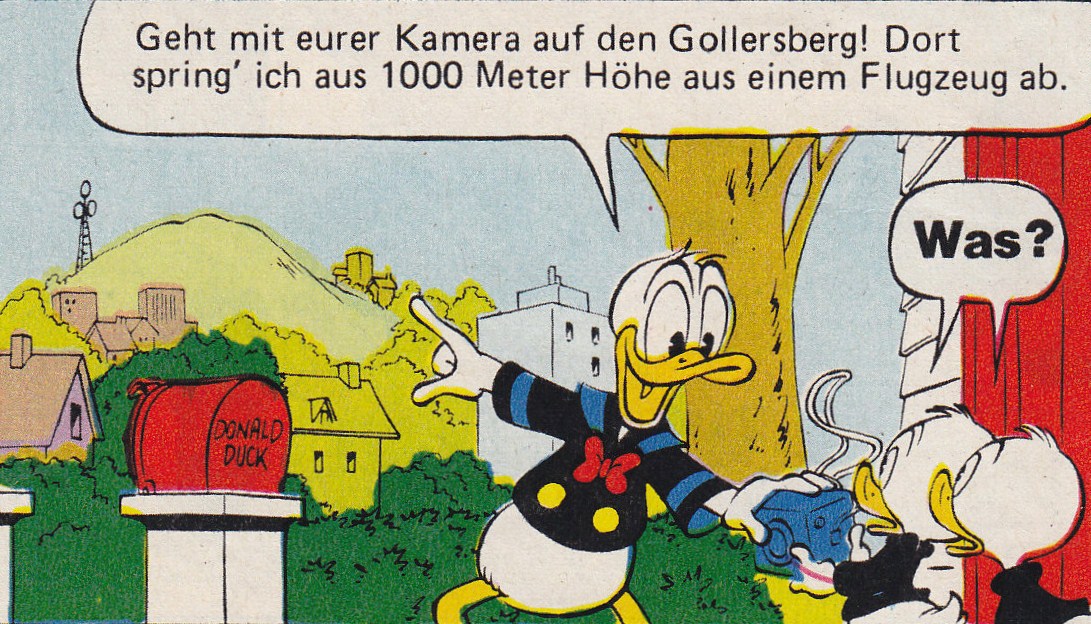                                                                                Micky Maus  Heft  23  1980  Seite  10  ©  Disney